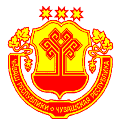 О проведении публичных слушаний по проекту бюджета Сабанчинского сельского поселения Яльчикского района Чувашской Республики на 2019 год и на плановый период 2020 и 2021 годов   В соответствии со статьей 15 Устава Сабанчинского сельского поселения Яльчикского района Чувашской Республики и статьей 64 Положения о регулировании бюджетных правоотношений в Сабанчинском сельском поселении Яльчикского района Чувашской Республики администрация Сабанчинского сельского поселения п о с т а н о в л я е т:1. Назначить публичные слушания по проекту Решения Собрания депутатов Сабанчинского сельского поселения Яльчикского района Чувашской Республики «О бюджете Сабанчинского сельского поселения Яльчикского района Чувашской Республики на 2019 год и на плановый период 2020 и 2021 годов» на 27 ноября 2018 года в здании Сабанчинского сельского клуба, начало в 14.00 часов.2. Контроль за исполнением настоящего постановления оставляю за собой.       Глава Сабанчинского сельского        поселения Яльчикского района        Чувашской Республики                                                                                                                                                                   А.В. ТрофимовПРОЕКТ О бюджете Сабанчинского сельского поселения Яльчикского района Чувашской Республики на 2019 год и на плановый период 2020 и 2021 годов Собрание депутатов Сабанчинского сельского поселения Яльчикского района Чувашской Республики  р е ш и л о:Статья 1.	Основные характеристики бюджета Сабанчинского сельского поселения Яльчикского района Чувашской Республики на 2019 год и на плановый период 2020 и 2021 годов1. Утвердить основные характеристики бюджета Сабанчинского сельского поселения Яльчикского района Чувашской Республики на 2019 год:прогнозируемый общий объем доходов бюджета Сабанчинского сельского поселения Яльчикского района Чувашской Республики в сумме 2903817,00 рублей, в том числе объем безвозмездных поступлений в сумме 1719117,00 рублей, из них объем межбюджетных трансфертов, получаемых из бюджета Яльчикского района Чувашской Республики – 1719117,00 рублей; общий объем расходов бюджета Сабанчинского сельского поселения Яльчикского района Чувашской Республики в сумме 2903817,00 рублей;предельный объем муниципального долга Сабанчинского сельского поселения Яльчикского района Чувашской Республики в сумме 0,00 рублей; верхний предел муниципального внутреннего долга Сабанчинского сельского поселения Яльчикского района Чувашской Республики на 1 января 2020 года в сумме 0,00 рублей;объем расходов на обслуживание муниципального долга Сабанчинского сельского поселения Яльчикского района Чувашской Республики в сумме 0,00 рублей;прогнозируемый дефицит бюджета Сабанчинского сельского поселения Яльчикского района Чувашской Республики в сумме 0,00 рублей.2. Утвердить основные характеристики бюджета Сабанчинского сельского поселения Яльчикского района Чувашской Республики на 2020 год:прогнозируемый общий объем доходов бюджета Сабанчинского сельского поселения Яльчикского района Чувашской Республики в сумме 2836517,00 рублей, в том числе объем безвозмездных поступлений в сумме 1641517,00 рублей, из них объем межбюджетных трансфертов, получаемых из бюджета Яльчикского района Чувашской Республики – 1641517,00 рублей; общий объем расходов бюджета Сабанчинского сельского поселения Яльчикского района Чувашской Республики в сумме 2836517,00 рублей, в том числе условно утвержденные расходы в сумме 62100,00 рублей;предельный объем муниципального долга Сабанчинского сельского поселения Яльчикского района Чувашской Республики в сумме 0,00 рублей; верхний предел муниципального внутреннего долга Сабанчинского сельского поселения Яльчикского района Чувашской Республики на 1 января 2021 года в сумме 0,00 рублей;объем расходов на обслуживание муниципального долга Сабанчинского сельского поселения Яльчикского района Чувашской Республики в сумме 0,00 рублей;прогнозируемый дефицит бюджета Сабанчинского сельского поселения Яльчикского района Чувашской Республики в сумме 0,00 рублей.3. Утвердить основные характеристики бюджета Сабанчинского сельского поселения Яльчикского района Чувашской Республики на 2021 год:прогнозируемый общий объем доходов бюджета Сабанчинского сельского поселения Яльчикского района Чувашской Республики в сумме 2843117,00 рублей, в том числе объем безвозмездных поступлений в сумме 1648117,00 рублей, из них объем межбюджетных трансфертов, получаемых из бюджета Яльчикского района Чувашской Республики – 1648117,00 рублей; общий объем расходов бюджета Сабанчинского сельского поселения Яльчикского района Чувашской Республики в сумме 2843117,00 рублей, в том числе условно утвержденные расходы в сумме 124600,00 рублей;предельный объем муниципального долга Сабанчинского сельского поселения Яльчикского района Чувашской Республики в сумме 0,00 рублей; верхний предел муниципального внутреннего долга Сабанчинского сельского поселения Яльчикского района Чувашской Республики на 1 января 2022 года в сумме 0,00 рублей;объем расходов на обслуживание муниципального долга Сабанчинского сельского поселения Яльчикского района Чувашской Республики в сумме 0,00 рублей;прогнозируемый дефицит бюджета Сабанчинского сельского поселения Яльчикского района Чувашской Республики в сумме 0,00 рублей.Статья 2.	Главные администраторы доходов бюджета Сабанчинского сельского поселения Яльчикского района Чувашской Республики и главные администраторы источников финансирования дефицита бюджета Сабанчинского сельского поселения Яльчикского района Чувашской Республики1. Утвердить перечень главных администраторов доходов бюджета Сабанчинского сельского поселения Яльчикского района Чувашской Республики согласно приложению 1 к настоящему Решению.2. Утвердить перечень главных администраторов источников финансирования дефицита бюджета Сабанчинского сельского поселения Яльчикского района Чувашской Республики согласно приложению 2 к настоящему Решению.3. Установить, что главные администраторы доходов бюджета Сабанчинского сельского поселения Яльчикского района Чувашской Республики и главные администраторы источников финансирования дефицита бюджета Сабанчинского сельского поселения Яльчикского района Чувашской Республики осуществляют в соответствии с законодательством Российской Федерации, законодательством Чувашской Республики, нормативными правовыми актами Яльчикского района Чувашской Республики и Сабанчинского сельского поселения Яльчикского района Чувашской Республики контроль за правильностью исчисления, полнотой и своевременностью уплаты, начисление, учет, взыскание и принятие решений о возврате (зачете) излишне уплаченных (взысканных) платежей в бюджет, пеней и штрафов по ним. 4. Установить, что уполномоченным органом по получению данных по лицевым счетам администраторов доходов бюджета Сабанчинского сельского поселения Яльчикского района Чувашской Республики является финансовый отдел администрации Яльчикского района Чувашской Республики.Статья 3.	Прогнозируемые объемы поступлений доходов в бюджет Сабанчинского сельского поселения Яльчикского района Чувашской Республики на 2019 год и на плановый период 2020 и 2021 годов Учесть в бюджете Сабанчинского сельского поселения Яльчикского района Чувашской Республики прогнозируемые объемы поступлений доходов в бюджет Сабанчинского сельского поселения Яльчикского района Чувашской Республики:на 2019 год согласно приложению 3 к настоящему Решению;на 2020 и 2021 годы согласно приложению 4 к настоящему Решению.Статья 4.	Бюджетные ассигнования бюджета Сабанчинского сельского поселения Яльчикского района Чувашской Республики на 2019 год и на плановый период 2020 и 2021 годов 1. Утвердить:а) распределение бюджетных ассигнований по разделам, подразделам, целевым статьям (муниципальным программам Сабанчинского сельского поселения Яльчикского района Чувашской Республики и непрограммным направлениям деятельности) и группам (группам и подгруппам) видов расходов классификации расходов бюджета Сабанчинского сельского поселения Яльчикского района Чувашской Республики на 2019 год согласно приложению 5 к настоящему Решению; б) распределение бюджетных ассигнований по разделам, подразделам, целевым статьям (муниципальным программам Сабанчинского сельского поселения Яльчикского района Чувашской Республики и непрограммным направлениям деятельности) и группам (группам и подгруппам) видов расходов классификации расходов бюджета Сабанчинского сельского поселения Яльчикского района Чувашской Республики на 2020 и 2021 годы согласно приложению 6 к настоящему Решению; в) распределение бюджетных ассигнований по целевым статьям (муниципальным программам Сабанчинского сельского Яльчикского района Чувашской Республики и непрограммным направлениям деятельности), группам (группам и подгруппам) видов расходов, разделам, подразделам классификации расходов бюджета Сабанчинского сельского поселения Яльчикского района Чувашской Республики на 2019 год согласно приложению 7 к настоящему Решению;г) распределение бюджетных ассигнований по целевым статьям (муниципальным программам Сабанчинского сельского Яльчикского района Чувашской Республики и непрограммным направлениям деятельности), группам (группам и подгруппам) видов расходов, разделам, подразделам классификации расходов бюджета Сабанчинского сельского поселения Яльчикского района Чувашской Республики на 2020 и 2021 годы согласно приложению 8 к настоящему Решению;д) ведомственную структуру расходов бюджета Сабанчинского сельского поселения Яльчикского района Чувашской Республики на 2019 год согласно приложению 9 к настоящему Решению;е) ведомственную структуру расходов бюджета Сабанчинского сельского поселения Яльчикского района Чувашской Республики на 2020 и 2021 годы согласно приложению 10 к настоящему Решению.2. Утвердить:объем бюджетных ассигнований Дорожного фонда Сабанчинского сельского поселения Яльчикского района Чувашской Республики:на 2019 год в сумме 463200,00 рублей;на 2020 год в сумме 468600,00 рублей;на 2021 год в сумме 468000,00 рублей;прогнозируемый объем доходов бюджета Сабанчинского сельского поселения Яльчикского района Чувашской Республики от поступлений доходов, указанных в пункте 2 Порядка формирования и использования бюджетных ассигнований Дорожного фонда Сабанчинского сельского поселения Яльчикского района Чувашской Республики утвержденного решением Собрания депутатов Сабанчинского сельского поселения Яльчикского района Чувашской Республики от 7 ноября 2013 года № 24/1 «О создании Дорожного фонда Сабанчинского сельского поселения Яльчикского района Чувашской Республики:на 2019 год в сумме 463200,00 рублей;на 2020 год в сумме 468600,00 рублей;на 2021 год в сумме 468000,00 рублей.Статья 5.	Особенности осуществления в 2019 году операций со средствами, поступающими во временное распоряжение казенных учреждений Сабанчинского сельского поселения Яльчикского района Чувашской Республики, и средствами юридических лиц, не являющихся участниками бюджетного процесса1. Остатки средств на счете Управления Федерального казначейства  по Чувашской Республике, открытом в Отделении - Национальном банке по Чувашской Республике в соответствии с законодательством Российской Федерации, на котором отражаются операции со средствами, поступающими во временное распоряжение казенных учреждений Сабанчинского сельского поселения Яльчикского района Чувашской Республики, а также операции со средствами юридических лиц, не являющихся участниками бюджетного процесса, могут перечисляться Управлением Федерального казначейства по Чувашской Республике в 2019 году в бюджет Сабанчинского сельского поселения Яльчикского района Чувашской Республики с их возвратом до 30 декабря 2019 года на счета, с которых они были ранее перечислены, с учетом положений, предусмотренных частью 2 настоящей статьи, в порядке, установленном Управлением Федерального казначейства  по Чувашской Республике.2. Управление Федерального казначейства по Чувашской Республике осуществляет проведение кассовых выплат за счет средств, указанных в части 1 настоящей статьи, не позднее второго рабочего дня, следующего за днем представления казенными учреждениями Сабанчинского сельского поселения Яльчикского района Чувашской Республики платежных документов, в порядке, установленном Управлением Федерального казначейства по Чувашской Республике.Статья 6.	Особенности использования бюджетных ассигнований на обеспечение деятельности органов местного самоуправления Сабанчинского сельского поселения Яльчикского района Чувашской Республики1. Администрация Сабанчинского сельского поселения Яльчикского района Чувашской Республики не вправе принимать решения, приводящие к увеличению в 2019 году численности муниципальных служащих Сабанчинского сельского поселения Яльчикского района Чувашской Республики и работников муниципальных учреждений Сабанчинского сельского поселения Яльчикского района Чувашской Республики, за исключением случаев принятия решений о наделении их дополнительными функциями.2. Установить, что бюджетные ассигнования на обеспечение выполнения функций муниципальных органов Сабанчинского сельского поселения Яльчикского района Чувашской Республики, финансируемых из бюджета Сабанчинского сельского поселения Яльчикского района Чувашской Республики, в части фонда оплаты труда работников муниципальных органов  Сабанчинского сельского поселения Яльчикского района Чувашской Республики предусмотрены настоящим Решением с учетом увеличения с 1 октября 2019 года на 4,3 процента.Статья 7.	Иные межбюджетные трансферты бюджету Яльчикского района Чувашской Республики из бюджета Сабанчинского сельского поселения Яльчикского района Чувашской РеспубликиУтвердить общий объем иных межбюджетных трансфертов, предоставляемых бюджету Яльчикского района Чувашской Республики из бюджета Сабанчинского сельского поселения Яльчикского района Чувашской Республики на осуществление части полномочий по решению вопросов местного значения сельских поселений в соответствии с заключенными соглашениями по созданию условий для организации досуга и обеспечения жителей сельского поселения услугами организаций культуры:на 2019 год в сумме 371400,00 рублей;на 2020 год в сумме 371400,00 рублей;на 2021 год в сумме 371400,00 рублей.Статья 8.	Источники внутреннего финансирования дефицита бюджета Сабанчинского сельского поселения Яльчикского района Чувашской Республики Утвердить источники внутреннего финансирования дефицита бюджета Сабанчинского сельского поселения Яльчикского района Чувашской Республики на 2019 год согласно приложению 11 к настоящему Решению;на 2020 и 2021 годы согласно приложению 12 к настоящему Решению.Статья 9.	Муниципальные внутренние заимствования Сабанчинского сельского поселения Яльчикского района Чувашской Республики Утвердить Программу муниципальных внутренних заимствований Сабанчинского сельского поселения Яльчикского района Чувашской Республики:на 2019 год согласно приложению 13 к настоящему Решению;на 2020 и 2021 годы согласно приложению 14 к настоящему Решению.Установить, что объем бюджетных ассигнований на привлечение и погашение бюджетных кредитов на пополнение остатков средств на счете бюджета Сабанчинского сельского поселения Яльчикского района Чувашской Республики не утверждается в составе источников внутреннего финансирования дефицита бюджета Сабанчинского сельского поселения Яльчикского района Чувашской Республики на 2019 год и на плановый период 2020 и 2021 годов и в сводной бюджетной росписи бюджета Сабанчинского сельского поселения Яльчикского района Чувашской Республики на 2019 год и на плановый период 2020 и 2021 годов.Статья 10.	Предоставление муниципальных гарантий Сабанчинского сельского поселения Яльчикского района Чувашской Республики в валюте Российской ФедерацииУтвердить Программу муниципальных гарантий Сабанчинского сельского поселения Яльчикского района Чувашской Республики в валюте Российской Федерации:на 2019 год согласно приложению 15 к настоящему Решению;на 2020 и 2021 годы согласно приложению 16 к настоящему Решению.Статья 11.	Особенности исполнения бюджета Сабанчинского сельского поселения Яльчикского района Чувашской Республики1. Установить, что финансовый отдел администрации Яльчикского района Чувашской Республики вправе направлять доходы, фактически полученные при исполнении бюджета Сабанчинского сельского поселения Яльчикского района Чувашской Республики сверх утвержденного настоящим Решением общего объема доходов, без внесения изменений в настоящее Решение на исполнение публичных нормативных обязательств Сабанчинского сельского поселения Яльчикского района Чувашской Республики в размере, предусмотренном пунктом 3 статьи 217 Бюджетного кодекса Российской Федерации, в случае принятия на федеральном уровне решений об индексации пособий и иных компенсационных выплат.2. Установить, что в соответствии с пунктом 8 статьи 217 Бюджетного кодекса Российской Федерации основанием для внесения в показатели сводной бюджетной росписи бюджета Сабанчинского сельского поселения Яльчикского района Чувашской Республики изменений, связанных с особенностями исполнения бюджета Сабанчинского сельского поселения Яльчикского района Чувашской Республики и перераспределением бюджетных ассигнований между главными распорядителями средств бюджета Сабанчинского сельского поселения Яльчикского района Чувашской Республики, являются:распределение зарезервированных в составе утвержденных статьей 3 настоящего Решения бюджетных ассигнований, предусмотренных по подразделу 0111 «Резервные фонды» раздела 0100 «Общегосударственные вопросы» классификации расходов бюджетов на финансирование мероприятий, предусмотренных Положением о порядке расходования средств резервного фонда Администрации Сабанчинского сельского поселения Яльчикского района Чувашской Республики, утвержденным постановлением главы администрации Сабанчинского сельского поселения Яльчикского района Чувашской Республики от 28 декабря 2005 года № 5 «Об утверждении Положения о порядке расходования средств резервного фонда Сабанчинского сельского поселения Яльчикского района Чувашской Республики» на 2019 год в сумме 2000,00 рублей, на 2020 год в сумме 2000,00 рублей и на 2021 год в сумме 2000,00 рублей. 3. Установить, что не использованные по состоянию на 1 января 2019 года остатки межбюджетных трансфертов, предоставленных из бюджета Яльчикского района Чувашской Республики в форме субвенций, субсидий, иных межбюджетных трансфертов, имеющих целевое назначение, подлежат возврату в бюджет Яльчикского района Чувашской Республики в течение первых 10 рабочих дней 2019 года.        Глава Сабанчинского сельского        поселения Яльчикского района        Чувашской Республики                                                                       А.В. ТрофимовИнформационный бюллетень «Вестник Сабанчинского сельского поселения Яльчикского района»отпечатан в администрации Сабанчинского сельского поселения Яльчикского района Чувашской РеспубликиАдрес: с. Сабанчино, ул. Центральная,   дом 100.  Тираж: 5  экз.Информационный бюллетеньВестник Сабанчинского сельского поселенияЯльчикского районаУтвержденРешением Собрания депутатовСабанчинского  сельского поселенияЯльчикского района№  5  от  01.02.2008№ 1715.11.2018 года15.11.2018 годаЧāваш РеспубликиЕлчēк районēТāрāмял поселенийēнадминистрацийēЙЫШĂНУ2018 ç. ноябрēн 14-мēшē 47№Тāрāм ялē         Чувашская РеспубликаЯльчикский районАдминистрацияСабанчинскогосельского поселенияПОСТАНОВЛЕНИЕ14 ноября 2018 г. № 47село СабанчиноЧёваш РеспубликиЕлч.к район.Тёрём ял поселений.нДепутатсен пухёв.ЙЫШЁНУ2018 =? декабр.н   -м.ш. № Тёрём ял.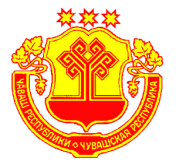 Чувашская  РеспубликаЯльчикский районСобрание депутатовСабанчинскогосельского поселенияРЕШЕНИЕ«    » декабря 2018 г  № село СабанчиноПриложение 1к Решению Собрания депутатов Сабанчинского сельского поселения Яльчикского района Чувашской Республики «О бюджете Сабанчинского сельского поселения Яльчикского района Чувашской Республики на 2019 год и на плановый период 2020 и 2021 годов»ПЕРЕЧЕНЬглавных администраторов доходов бюджета Сабанчинского сельского поселения Яльчикского района Чувашской Республикиглавных администраторов доходов бюджета Сабанчинского сельского поселения Яльчикского района Чувашской Республикиглавных администраторов доходов бюджета Сабанчинского сельского поселения Яльчикского района Чувашской РеспубликиКод бюджетной классификации Российской ФедерацииКод бюджетной классификации Российской ФедерацииНаименование главного администратора доходов бюджета сельского поселенияглавного администратора доходовдоходов бюджета сельского поселениядоходов бюджета сельского поселения123993Администрация Сабанчинского сельского поселения Яльчикского района Чувашской РеспубликиАдминистрация Сабанчинского сельского поселения Яльчикского района Чувашской Республики9931 08 04020 01 1000 110Государственная пошлина за совершение нотариальных действий должностными лицами органов местного самоуправления, уполномоченными в соответствии с законодательными актами Российской Федерации на совершение нотариальных действий9931 11 05025 10 0000 120Доходы, получаемые в виде арендной платы, а также средства от продажи права на заключение договоров аренды за земли, находящиеся в собственности сельских поселений (за исключением земельных участков муниципальных бюджетных и автономных учреждений)9931 11 05035 10 0000 120Доходы от сдачи в аренду имущества, находящегося в оперативном управлении органов управления сельских поселений и созданных ими учреждений (за исключением имущества муниципальных бюджетных и автономных учреждений)9931 13 01995 10 0000 130Прочие доходы от оказания платных услуг (работ) получателями средств бюджетов сельских поселений9931 13 02065 10 0000 130Доходы, поступающие в порядке возмещения расходов, понесенных в связи с эксплуатацией имущества сельских поселений9931 13 02995 10 0000 130Прочие доходы от компенсации затрат бюджетов сельских поселений9931 14 02052 10 0000 410Доходы от реализации имущества, находящегося в оперативном управлении учреждений, находящихся в ведении органов управления сельских поселений (за исключением имущества муниципальных бюджетных и автономных учреждений), в части реализации основных средств по указанному имуществу9931 14 02052 10 0000 440Доходы от реализации имущества, находящегося в оперативном управлении учреждений, находящихся в ведении органов управления сельских поселений (за исключением имущества муниципальных бюджетных и автономных учреждений), в части реализации материальных запасов по указанному имуществу9931 14 02053 10 0000 410Доходы от реализации иного имущества, находящегося в собственности сельских поселений (за исключением имущества муниципальных бюджетных и автономных учреждений, а также имущества муниципальных унитарных предприятий, в том числе казенных), в части реализации основных средств по указанному имуществу9931 14 02053 10 0000 440Доходы от реализации иного имущества, находящегося в собственности сельских поселений (за исключением имущества муниципальных бюджетных и автономных учреждений, а также имущества муниципальных унитарных предприятий, в том числе казенных), в части реализации материальных запасов по указанному имуществу9931 14 06025 10 0000 430Доходы от продажи земельных участков, находящихся в собственности сельских поселений (за исключением земельных участков муниципальных бюджетных и автономных учреждений)9931 16 90050 10 0000 140Прочие поступления от денежных взысканий (штрафов) и иных сумм в возмещение ущерба, зачисляемые в бюджеты сельских поселений9931 17 01050 10 0000 180Невыясненные поступления, зачисляемые в бюджеты сельских поселений9931 17 05050 10 0000 180Прочие неналоговые доходы бюджетов сельских поселений9932 02 00000 00 0000 000БЕЗВОЗМЕЗДНЫЕ ПОСТУПЛЕНИЯ ОТ ДРУГИХ БЮДЖЕТОВ БЮДЖЕТНОЙ СИСТЕМЫ РОССИЙСКОЙ ФЕДЕРАЦИИ9932 07 05010 10 0000 150Безвозмездные поступления от физических и юридических лиц на финансовое обеспечение дорожной деятельности, в том числе добровольных пожертвований, в отношении автомобильных дорог общего пользования местного значения сельских поселений9932 07 05020 10 0000 150Поступления от денежных пожертвований, предоставляемых физическими лицами получателям средств бюджетов сельских поселений9932 07 05030 10 0000 150Прочие безвозмездные поступления в бюджеты сельских поселений9932 18 00000 10 0000 150Доходы бюджетов сельских поселений от возврата бюджетами бюджетной системы Российской Федерации остатков субсидий, субвенций и иных межбюджетных трансфертов, имеющих целевое назначение, прошлых лет, а также от возврата организациями остатков субсидий прошлых лет9932 19 00000 10 0000 150Возврат остатков субсидий, субвенций и иных межбюджетных трансфертов, имеющих целевое назначение, прошлых лет из бюджетов сельских поселений_______________________________Приложение 2к Решению Собрания депутатов Сабанчинского сельского поселения Яльчикского района Чувашской Республики «О бюджете Сабанчинского сельского поселения Яльчикского района Чувашской Республики на 2019 год и на плановый период 2020 и 2021 годов»ПЕРЕЧЕНЬПЕРЕЧЕНЬглавных администраторов источников финансирования дефицита бюджета Сабанчинского сельского поселения Яльчикского района Чувашской Республикиглавных администраторов источников финансирования дефицита бюджета Сабанчинского сельского поселения Яльчикского района Чувашской Республикиглавных администраторов источников финансирования дефицита бюджета Сабанчинского сельского поселения Яльчикского района Чувашской РеспубликиКод бюджетной классификации                                 Российской ФедерацииКод бюджетной классификации                                 Российской ФедерацииНаименование главного администратора источников финансирования дефицита бюджета главного админи- страторагруппы, подгруппы, статьи и вида источников финансирования дефицита бюджета группы, подгруппы, статьи и вида источников финансирования дефицита бюджета 123993Администрация Сабанчинского сельского поселения Яльчикского района Чувашской РеспубликиАдминистрация Сабанчинского сельского поселения Яльчикского района Чувашской Республики993     01 02 00 00 10 0000 710Получение кредитов от кредитных организаций бюджетами сельских поселений в валюте Российской Федерации993     01 02 00 00 10 0000 810Погашение бюджетами сельских поселений кредитов от кредитных организаций в валюте Российской Федерации993     01 03 01 00 10 0000 710Получение кредитов от других бюджетов бюджетной системы Российской Федерации бюджетами сельских поселений в валюте Российской Федерации993     01 03 01 00 10 0000 810Погашение бюджетами сельских поселений кредитов от других бюджетов бюджетной системы Российской Федерации в валюте Российской Федерации993     01 05 02 01 10 0000 510Увеличение прочих остатков денежных средств бюджетов сельских поселений993     01 05 02 01 10 0000 610Уменьшение прочих остатков денежных средств бюджетов сельских поселений000Источники финансирования дефицита бюджета Сабанчинского сельского поселения Яльчикского района Чувашской Республики, закрепляемые за всеми администраторамиИсточники финансирования дефицита бюджета Сабанчинского сельского поселения Яльчикского района Чувашской Республики, закрепляемые за всеми администраторами00001 05 02 01 10 0000 510Увеличение прочих остатков денежных средств бюджетов сельских поселений00001 05 02 01 10 0000 610Уменьшение прочих остатков денежных средств бюджетов сельских поселенийПриложение 3к Решению Собрания депутатов Сабанчинского сельского поселения Яльчикского района Чувашской Республики «О бюджете Сабанчинского сельского поселения Яльчикского района Чувашской Республики на 2019 год и на плановый период 2020 и 2021 годов"Приложение 3к Решению Собрания депутатов Сабанчинского сельского поселения Яльчикского района Чувашской Республики «О бюджете Сабанчинского сельского поселения Яльчикского района Чувашской Республики на 2019 год и на плановый период 2020 и 2021 годов"Прогнозируемые объемы поступлений доходов в бюджет Сабанчинского сельского поселения Яльчикского района Чувашской Республики на 2019 год Прогнозируемые объемы поступлений доходов в бюджет Сабанчинского сельского поселения Яльчикского района Чувашской Республики на 2019 год Прогнозируемые объемы поступлений доходов в бюджет Сабанчинского сельского поселения Яльчикского района Чувашской Республики на 2019 год Прогнозируемые объемы поступлений доходов в бюджет Сабанчинского сельского поселения Яльчикского района Чувашской Республики на 2019 год (рублей)Код бюджетной классификацииНаименование доходовСумма123ДОХОДЫ - всего2 903 817,00в том числе:10000000000000000НАЛОГОВЫЕ И НЕНАЛОГОВЫЕ ДОХОДЫ, всегоНАЛОГОВЫЕ И НЕНАЛОГОВЫЕ ДОХОДЫ, всего1 184 700,00в том числе:10100000000000000НАЛОГИ НА ПРИБЫЛЬ, ДОХОДЫ, всегоНАЛОГИ НА ПРИБЫЛЬ, ДОХОДЫ, всего66 000,00из них:10102000010000110налог на доходы физических лицналог на доходы физических лиц66 000,0010300000000000000НАЛОГИ НА ТОВАРЫ (РАБОТЫ, УСЛУГИ), РЕАЛИЗУЕМЫЕ НА ТЕРРИТОРИИ РОССИЙСКОЙ ФЕДЕРАЦИИ, всегоНАЛОГИ НА ТОВАРЫ (РАБОТЫ, УСЛУГИ), РЕАЛИЗУЕМЫЕ НА ТЕРРИТОРИИ РОССИЙСКОЙ ФЕДЕРАЦИИ, всего195 800,00из них:10302000010000110Акцизы по подакцизным товарам (продукции), производимым на территории Российской ФедерацииАкцизы по подакцизным товарам (продукции), производимым на территории Российской Федерации195 800,0010500000000000000НАЛОГИ НА СОВОКУПНЫЙ ДОХОД, всегоНАЛОГИ НА СОВОКУПНЫЙ ДОХОД, всего30 000,00из них:10503000010000110Единый сельскохозяйственный налогЕдиный сельскохозяйственный налог30 000,0010600000000000000НАЛОГИ НА ИМУЩЕСТВО, всегоНАЛОГИ НА ИМУЩЕСТВО, всего700 000,00из них:10601000000000110налог на имущество физических лицналог на имущество физических лиц150 000,0010606000000000110земельный налог550 000,0010800000000000000ГОСУДАРСТВЕННАЯ ПОШЛИНА, всегоГОСУДАРСТВЕННАЯ ПОШЛИНА, всего6 000,00из них:10804000010000110государственная пошлина за совершение нотариальных действий (за исключением действий, совершаемых консульскими учреждениями Российской Федерации)государственная пошлина за совершение нотариальных действий (за исключением действий, совершаемых консульскими учреждениями Российской Федерации)6 000,0011100000000000000ДОХОДЫ ОТ ИСПОЛЬЗОВАНИЯ ИМУЩЕСТВА, НАХОДЯЩЕГОСЯ В ГОСУДАРСТВЕННОЙ И МУНИЦИПАЛЬНОЙ СОБСТВЕННОСТИ, всегоДОХОДЫ ОТ ИСПОЛЬЗОВАНИЯ ИМУЩЕСТВА, НАХОДЯЩЕГОСЯ В ГОСУДАРСТВЕННОЙ И МУНИЦИПАЛЬНОЙ СОБСТВЕННОСТИ, всего94 900,00из них:11105020000000120доходы, получаемые в виде арендной платы за земли после разграничения государственной собственности на землю, а также средства от продажи права на заключение договоров аренды указанных земельных участков (за исключением земельных участков бюджетных и автономных учреждений)доходы, получаемые в виде арендной платы за земли после разграничения государственной собственности на землю, а также средства от продажи права на заключение договоров аренды указанных земельных участков (за исключением земельных участков бюджетных и автономных учреждений)56 000,0011105030000000120доходы от сдачи в аренду имущества, находящегося в оперативном управлении органов государственной власти, органов местного самоуправления, государственных внебюджетных фондов и созданных ими учреждений (за исключением имущества бюджетных и автономных учреждений)доходы от сдачи в аренду имущества, находящегося в оперативном управлении органов государственной власти, органов местного самоуправления, государственных внебюджетных фондов и созданных ими учреждений (за исключением имущества бюджетных и автономных учреждений)38 900,0011300000000000000ДОХОДЫ ОТ ОКАЗАНИЯ ПЛАТНЫХ УСЛУГ (РАБОТ) И КОМПЕНСАЦИИ ЗАТРАТ ГОСУДАРСТВАДОХОДЫ ОТ ОКАЗАНИЯ ПЛАТНЫХ УСЛУГ (РАБОТ) И КОМПЕНСАЦИИ ЗАТРАТ ГОСУДАРСТВА92 000,00из них:11302060000000130доходы, поступающие в порядке возмещения расходов, понесенных в связи с эксплуатацией имуществадоходы, поступающие в порядке возмещения расходов, понесенных в связи с эксплуатацией имущества92 000,0020000000000000000БЕЗВОЗМЕЗДНЫЕ ПОСТУПЛЕНИЯ, всегоБЕЗВОЗМЕЗДНЫЕ ПОСТУПЛЕНИЯ, всего1 719 117,0020200000000000000БЕЗВОЗМЕЗДНЫЕ ПОСТУПЛЕНИЯ ОТ ДРУГИХ БЮДЖЕТОВ БЮДЖЕТНОЙ СИСТЕМЫ РОССИЙСКОЙ ФЕДЕРАЦИИ, всегоБЕЗВОЗМЕЗДНЫЕ ПОСТУПЛЕНИЯ ОТ ДРУГИХ БЮДЖЕТОВ БЮДЖЕТНОЙ СИСТЕМЫ РОССИЙСКОЙ ФЕДЕРАЦИИ, всего1 719 117,00в том числе:20210000000000150Дотации бюджетам бюджетной системы Российской Федерации, всего Дотации бюджетам бюджетной системы Российской Федерации, всего 1 362 700,00из них:20215001100000150дотации бюджетам сельских поселений на выравнивание бюджетной обеспеченностидотации бюджетам сельских поселений на выравнивание бюджетной обеспеченности882 900,0020215002100000150дотации бюджетам сельских поселений на поддержку мер по обеспечению сбалансированности бюджетовдотации бюджетам сельских поселений на поддержку мер по обеспечению сбалансированности бюджетов479 800,0020220000000000150Субсидии бюджетам бюджетной системы Российской Федерации (межбюджетные субсидии)Субсидии бюджетам бюджетной системы Российской Федерации (межбюджетные субсидии)267 400,0020230000000000150Субвенции бюджетам бюджетной системы Российской Федерации Субвенции бюджетам бюджетной системы Российской Федерации 89 017,00Приложение 4
к Решению Собрания депутатов Сабанчинского сельского поселения Яльчикского района Чувашской Республики "О бюджете Сабанчинского сельского поселения Яльчикского района Чувашской Республики на 2019 год и на плановый период 2020 и 2021 годов"Приложение 4
к Решению Собрания депутатов Сабанчинского сельского поселения Яльчикского района Чувашской Республики "О бюджете Сабанчинского сельского поселения Яльчикского района Чувашской Республики на 2019 год и на плановый период 2020 и 2021 годов"Прогнозируемые объемы 
поступлений доходов в бюджет Сабанчинского сельского поселения Яльчикского района Чувашской Республики
на 2020 и 2021 годы Прогнозируемые объемы 
поступлений доходов в бюджет Сабанчинского сельского поселения Яльчикского района Чувашской Республики
на 2020 и 2021 годы Прогнозируемые объемы 
поступлений доходов в бюджет Сабанчинского сельского поселения Яльчикского района Чувашской Республики
на 2020 и 2021 годы Прогнозируемые объемы 
поступлений доходов в бюджет Сабанчинского сельского поселения Яльчикского района Чувашской Республики
на 2020 и 2021 годы Прогнозируемые объемы 
поступлений доходов в бюджет Сабанчинского сельского поселения Яльчикского района Чувашской Республики
на 2020 и 2021 годы (рублей)Код бюджетной классификацииНаименование доходовНаименование доходовСуммаСуммаКод бюджетной классификацииНаименование доходовНаименование доходов2020 год2021 год12234ДОХОДЫ - всегоДОХОДЫ - всего2 836 517,002 843 117,00в том числе:в том числе:10000000000000000НАЛОГОВЫЕ И НЕНАЛОГОВЫЕ ДОХОДЫ, всегоНАЛОГОВЫЕ И НЕНАЛОГОВЫЕ ДОХОДЫ, всего1 195 000,001 195 000,00в том числе:в том числе:10100000000000000НАЛОГИ НА ПРИБЫЛЬ, ДОХОДЫ, всегоНАЛОГИ НА ПРИБЫЛЬ, ДОХОДЫ, всего68 300,0068 300,00из них:из них:10102000010000110налог на доходы физических лицналог на доходы физических лиц68 300,0068 300,0010300000000000000НАЛОГИ НА ТОВАРЫ (РАБОТЫ, УСЛУГИ), РЕАЛИЗУЕМЫЕ НА ТЕРРИТОРИИ РОССИЙСКОЙ ФЕДЕРАЦИИ, всегоНАЛОГИ НА ТОВАРЫ (РАБОТЫ, УСЛУГИ), РЕАЛИЗУЕМЫЕ НА ТЕРРИТОРИИ РОССИЙСКОЙ ФЕДЕРАЦИИ, всего204 100,00204 100,00из них:из них:10302000010000110Акцизы по подакцизным товарам (продукции), производимым на территории Российской ФедерацииАкцизы по подакцизным товарам (продукции), производимым на территории Российской Федерации204 100,00204 100,0010500000000000000НАЛОГИ НА СОВОКУПНЫЙ ДОХОД, всегоНАЛОГИ НА СОВОКУПНЫЙ ДОХОД, всего30 000,0030 000,00из них:из них:10503000010000110Единый сельскохозяйственный налогЕдиный сельскохозяйственный налог30 000,0030 000,0010600000000000000НАЛОГИ НА ИМУЩЕСТВО, всегоНАЛОГИ НА ИМУЩЕСТВО, всего697 700,00697 700,00из них:из них:10601000000000110налог на имущество физических лицналог на имущество физических лиц150 000,00150 000,0010606000000000110земельный налогземельный налог547 700,00547 700,0010800000000000000ГОСУДАРСТВЕННАЯ ПОШЛИНА, всегоГОСУДАРСТВЕННАЯ ПОШЛИНА, всего6 000,006 000,00из них:из них:10804000010000110государственная пошлина за совершение нотариальных действий (за исключением действий, совершаемых консульскими учреждениями Российской Федерации)государственная пошлина за совершение нотариальных действий (за исключением действий, совершаемых консульскими учреждениями Российской Федерации)6 000,006 000,0011100000000000000ДОХОДЫ ОТ ИСПОЛЬЗОВАНИЯ ИМУЩЕСТВА, НАХОДЯЩЕГОСЯ В ГОСУДАРСТВЕННОЙ И МУНИЦИПАЛЬНОЙ СОБСТВЕННОСТИ, всегоДОХОДЫ ОТ ИСПОЛЬЗОВАНИЯ ИМУЩЕСТВА, НАХОДЯЩЕГОСЯ В ГОСУДАРСТВЕННОЙ И МУНИЦИПАЛЬНОЙ СОБСТВЕННОСТИ, всего94 900,0094 900,00из них:из них:11105020000000120доходы, получаемые в виде арендной платы за земли после разграничения государственной собственности на землю, а также средства от продажи права на заключение договоров аренды указанных земельных участков (за исключением земельных участков бюджетных и автономных учреждений)доходы, получаемые в виде арендной платы за земли после разграничения государственной собственности на землю, а также средства от продажи права на заключение договоров аренды указанных земельных участков (за исключением земельных участков бюджетных и автономных учреждений)56 000,0056 000,0011105030000000120доходы от сдачи в аренду имущества, находящегося в оперативном управлении органов государственной власти, органов местного самоуправления, государственных внебюджетных фондов и созданных ими учреждений (за исключением имущества бюджетных и автономных учреждений)доходы от сдачи в аренду имущества, находящегося в оперативном управлении органов государственной власти, органов местного самоуправления, государственных внебюджетных фондов и созданных ими учреждений (за исключением имущества бюджетных и автономных учреждений)38 900,0038 900,0011300000000000000ДОХОДЫ ОТ ОКАЗАНИЯ ПЛАТНЫХ УСЛУГ (РАБОТ) И КОМПЕНСАЦИИ ЗАТРАТ ГОСУДАРСТВАДОХОДЫ ОТ ОКАЗАНИЯ ПЛАТНЫХ УСЛУГ (РАБОТ) И КОМПЕНСАЦИИ ЗАТРАТ ГОСУДАРСТВА94 000,0094 000,00из них:из них:11302060000000130доходы, поступающие в порядке возмещения расходов, понесенных в связи с эксплуатацией имуществадоходы, поступающие в порядке возмещения расходов, понесенных в связи с эксплуатацией имущества94 000,0094 000,0020000000000000000БЕЗВОЗМЕЗДНЫЕ ПОСТУПЛЕНИЯ, всегоБЕЗВОЗМЕЗДНЫЕ ПОСТУПЛЕНИЯ, всего1 641 517,001 648 117,0020200000000000000БЕЗВОЗМЕЗДНЫЕ ПОСТУПЛЕНИЯ ОТ ДРУГИХ БЮДЖЕТОВ БЮДЖЕТНОЙ СИСТЕМЫ РОССИЙСКОЙ ФЕДЕРАЦИИ, всегоБЕЗВОЗМЕЗДНЫЕ ПОСТУПЛЕНИЯ ОТ ДРУГИХ БЮДЖЕТОВ БЮДЖЕТНОЙ СИСТЕМЫ РОССИЙСКОЙ ФЕДЕРАЦИИ, всего1 641 517,001 648 117,00в том числе:в том числе:20210000000000150Дотации бюджетам бюджетной системы Российской Федерации, всего Дотации бюджетам бюджетной системы Российской Федерации, всего 1 288 000,001 295 200,00из них:из них:20215001100000150дотации бюджетам сельских поселений на выравнивание бюджетной обеспеченностидотации бюджетам сельских поселений на выравнивание бюджетной обеспеченности808 200,00815 400,0020215002100000150дотации бюджетам сельских поселений на поддержку мер по обеспечению сбалансированности бюджетовдотации бюджетам сельских поселений на поддержку мер по обеспечению сбалансированности бюджетов479 800,00479 800,0020220000000000150Субсидии бюджетам бюджетной системы Российской Федерации (межбюджетные субсидии)Субсидии бюджетам бюджетной системы Российской Федерации (межбюджетные субсидии)264 500,00263 900,0020230000000000150Субвенции бюджетам бюджетной системы Российской Федерации Субвенции бюджетам бюджетной системы Российской Федерации 89 017,0089 017,00Приложение 5
к  решению Собрания депутатов Сабанчинского сельского поселения Яльчикского района Чувашской Республики «О бюджете Сабанчинского сельского поселения Яльчикского района Чувашской Республики на 2019 год  и на плановый период 2020 и 2021 годов»Приложение 5
к  решению Собрания депутатов Сабанчинского сельского поселения Яльчикского района Чувашской Республики «О бюджете Сабанчинского сельского поселения Яльчикского района Чувашской Республики на 2019 год  и на плановый период 2020 и 2021 годов»Приложение 5
к  решению Собрания депутатов Сабанчинского сельского поселения Яльчикского района Чувашской Республики «О бюджете Сабанчинского сельского поселения Яльчикского района Чувашской Республики на 2019 год  и на плановый период 2020 и 2021 годов»Распределение
бюджетных ассигнований по разделам, подразделам, целевым статьям 
(муниципальным программам Сабанчинского сельского поселения Яльчикского района Чувашской Республики  и непрограммным направлениям деятельности) и группам  (группам и подгруппам) видов расходов классификации расходов бюджета Сабанчинского сельского поселения Яльчикского района Чувашской Республики  на 2019 годРаспределение
бюджетных ассигнований по разделам, подразделам, целевым статьям 
(муниципальным программам Сабанчинского сельского поселения Яльчикского района Чувашской Республики  и непрограммным направлениям деятельности) и группам  (группам и подгруппам) видов расходов классификации расходов бюджета Сабанчинского сельского поселения Яльчикского района Чувашской Республики  на 2019 годРаспределение
бюджетных ассигнований по разделам, подразделам, целевым статьям 
(муниципальным программам Сабанчинского сельского поселения Яльчикского района Чувашской Республики  и непрограммным направлениям деятельности) и группам  (группам и подгруппам) видов расходов классификации расходов бюджета Сабанчинского сельского поселения Яльчикского района Чувашской Республики  на 2019 годРаспределение
бюджетных ассигнований по разделам, подразделам, целевым статьям 
(муниципальным программам Сабанчинского сельского поселения Яльчикского района Чувашской Республики  и непрограммным направлениям деятельности) и группам  (группам и подгруппам) видов расходов классификации расходов бюджета Сабанчинского сельского поселения Яльчикского района Чувашской Республики  на 2019 годРаспределение
бюджетных ассигнований по разделам, подразделам, целевым статьям 
(муниципальным программам Сабанчинского сельского поселения Яльчикского района Чувашской Республики  и непрограммным направлениям деятельности) и группам  (группам и подгруппам) видов расходов классификации расходов бюджета Сабанчинского сельского поселения Яльчикского района Чувашской Республики  на 2019 годРаспределение
бюджетных ассигнований по разделам, подразделам, целевым статьям 
(муниципальным программам Сабанчинского сельского поселения Яльчикского района Чувашской Республики  и непрограммным направлениям деятельности) и группам  (группам и подгруппам) видов расходов классификации расходов бюджета Сабанчинского сельского поселения Яльчикского района Чувашской Республики  на 2019 год(рублей)(рублей)(рублей)(рублей)(рублей)(рублей)НаименованиеРазделПодразделЦелевая статья (муниципальные программы)Группа(группа и подгруппа) вида расходаСумма123456Всего#########Общегосударственные вопросы01#########Функционирование Правительства Российской Федерации, высших исполнительных органов государственной власти субъектов Российской Федерации, местных администраций0104#########Муниципальная программа "Развитие потенциала муниципального управления" 0104Ч500000000#########Обеспечение реализации муниципальной программы "Развитие потенциала муниципального управления"0104Ч5Э0000000#########Основное мероприятие "Общепрограммные расходы"0104Ч5Э0100000#########Обеспечение функций муниципальных органов0104Ч5Э0100200#########Расходы на выплаты персоналу в целях обеспечения выполнения функций государственными (муниципальными) органами, казенными учреждениями, органами управления государственными внебюджетными фондами0104Ч5Э0100200100#########Расходы на выплаты персоналу государственных (муниципальных) органов0104Ч5Э0100200120#########Закупка товаров, работ и услуг для обеспечения государственных (муниципальных) нужд0104Ч5Э0100200200284 995,00Иные закупки товаров, работ и услуг для обеспечения государственных (муниципальных) нужд0104Ч5Э0100200240284 995,00Иные бюджетные ассигнования0104Ч5Э010020080037 000,00Уплата налогов, сборов и иных платежей0104Ч5Э010020085037 000,00Резервные фонды01112 000,00Муниципальная программа "Управление общественными финансами и муниципальным долгом" 0111Ч4000000002 000,00Подпрограмма "Совершенствование бюджетной политики и обеспечение сбалансированности бюджета" муниципальной программы "Управление общественными финансами и муниципальным долгом"0111Ч4100000002 000,00Основное мероприятие "Развитие бюджетного планирования, формирование бюджета на очередной финансовый год и плановый период"0111Ч4101000002 000,00Резервный фонд администрации муниципального образования Чувашской Республики0111Ч4101734302 000,00Иные бюджетные ассигнования0111Ч4101734308002 000,00Резервные средства0111Ч4101734308702 000,00Другие общегосударственные вопросы01133 000,00Муниципальная программа "Развитие потенциала муниципального управления" 0113Ч5000000003 000,00Обеспечение реализации муниципальной программы "Развитие потенциала муниципального управления"0113Ч5Э00000003 000,00Основное мероприятие "Общепрограммные расходы"0113Ч5Э01000003 000,00Выполнение других обязательств муниципального образования Чувашской Республики0113Ч5Э01737703 000,00Иные бюджетные ассигнования0113Ч5Э01737708003 000,00Уплата налогов, сборов и иных платежей0113Ч5Э01737708503 000,00Национальная оборона0288 972,00Мобилизационная и вневойсковая подготовка020388 972,00Муниципальная программа "Управление общественными финансами и муниципальным долгом" 0203Ч40000000088 972,00Подпрограмма "Совершенствование бюджетной политики и обеспечение сбалансированности бюджета" муниципальной программы "Управление общественными финансами и муниципальным долгом"0203Ч41000000088 972,00Основное мероприятие "Осуществление мер финансовой поддержки бюджетов муниципальных районов, городских округов и поселений, направленных на обеспечение их сбалансированности и повышение уровня бюджетной обеспеченности"0203Ч41040000088 972,00Осуществление первичного воинского учета на территориях, где отсутствуют военные комиссариаты, за счет субвенции, предоставляемой из федерального бюджета0203Ч41045118088 972,00Расходы на выплаты персоналу в целях обеспечения выполнения функций государственными (муниципальными) органами, казенными учреждениями, органами управления государственными внебюджетными фондами0203Ч41045118010088 972,00Расходы на выплаты персоналу государственных (муниципальных) органов0203Ч41045118012088 972,00Национальная безопасность и правоохранительная деятельность031 000,00Обеспечение пожарной безопасности03101 000,00Муниципальная программа  "Повышение безопасности жизнедеятельности населения и территорий Чувашской Республики" 0310Ц8000000001 000,00Подпрограмма "Защита населения и территорий от чрезвычайных ситуаций природного и техногенного характера, обеспечение пожарной безопасности и безопасности населения на водных объектах на территории Чувашской Республики"  муниципальной программы "Повышение безопасности жизнедеятельности населения и территорий Чувашской Республики"0310Ц8100000001 000,00Основное мероприятие "Развитие гражданской обороны, повышение уровня готовности территориальной подсистемы Чувашской Республики единой государственной системы предупреждения и ликвидации чрезвычайных ситуаций к оперативному реагированию на чрезвычайные ситуации, пожары и происшествия на водных объектах"0310Ц8104000001 000,00Мероприятия по обеспечению пожарной безопасности муниципальных объектов 0310Ц8104702801 000,00Закупка товаров, работ и услуг для обеспечения государственных (муниципальных) нужд0310Ц8104702802001 000,00Иные закупки товаров, работ и услуг для обеспечения государственных (муниципальных) нужд0310Ц8104702802401 000,00Национальная экономика04463 200,00Дорожное хозяйство (дорожные фонды)0409463 200,00Муниципальная программа "Развитие транспортной системы"0409Ч200000000463 200,00Подпрограмма "Автомобильные дороги" муниципальной программы   "Развитие транспортной системы"0409Ч210000000463 200,00Основное мероприятие "Создание условий для реализации подпрограммы в сфере дорожного хозяйства"0409Ч210300000463 200,00Осуществление дорожной деятельности, кроме деятельности по строительству, в отношении автомобильных дорог местного значения в границах населенных пунктов поселения0409Ч2103S4190463 200,00Закупка товаров, работ и услуг для обеспечения государственных (муниципальных) нужд0409Ч2103S4190200463 200,00Иные закупки товаров, работ и услуг для обеспечения государственных (муниципальных) нужд0409Ч2103S4190240463 200,00Жилищно-коммунальное хозяйство0557 045,00Благоустройство050357 000,00Муниципальная  программа "Формирование современной городской среды на территории Чувашской Республики"0503А50000000057 000,00Подпрограмма "Благоустройство дворовых и общественых территорий" муниципальной программы "Формирование современной городской среды на территории Чувашской Республики"0503А51000000057 000,00Основное мероприятие "Содействие благоустройству населенных пунктов Чувашской Республики"0503А51020000057 000,00Уличное освещение0503А51027740055 000,00Закупка товаров, работ и услуг для обеспечения государственных (муниципальных) нужд0503А51027740020055 000,00Иные закупки товаров, работ и услуг для обеспечения государственных (муниципальных) нужд0503А51027740024055 000,00Реализация мероприятий по благоустройству территории0503А5102774202 000,00Иные бюджетные ассигнования0503А5102774208002 000,00Уплата налогов, сборов и иных платежей0503А5102774208502 000,00Другие вопросы в области жилищно-коммунального хозяйства050545,00Муниципальная программа "Обеспечение граждан в Чувашской Республике доступным и комфортным жильем"0505А20000000045,00Подпрограмма "Поддержка строительства жилья в Чувашской Республике"муниципальной программы "Обеспечение граждан в Чувашской Республике доступным и комфортным жильем"0505А21000000045,00Основное мероприятие "Реализация отдельных мероприятий регионального проекта "Жилье"0505А21F10000045,00Осуществление государственных полномочий Чувашской Республики по ведению учета граждан, нуждающихся в жилых помещениях и имеющих право на государственную поддержку за счет средств бюджета на строительство (приобретение) жилых помещений, по регистрации и учету граждан, имеющих право на получение социальных выплат для приобретения жилья в связи с переселением из районов Крайнего Севера и приравненных к ним местностей, по расчету и предоставлению муниципальными районами субвенций бюджетам поселений для осуществления указанных государственных полномочий и полномочий по ведению учета граждан, проживающих в сельской местности, нуждающихся в жилых помещениях и имеющих право на государственную поддержку в форме социальных выплат на строительство (приобретение) жилых помещений в сельской местности в рамках устойчивого развития сельских территорий0505А21F11298045,00Закупка товаров, работ и услуг для обеспечения государственных (муниципальных) нужд0505А21F11298020045,00Иные закупки товаров, работ и услуг для обеспечения государственных (муниципальных) нужд0505А21F11298024045,00Культура, кинематография08949 818,00Культура0801949 818,00Муниципальная программа "Развитие культуры и туризма" 0801Ц400000000949 818,00Подпрограмма "Развитие культуры в Чувашской Республике" муниципальной программы "Развитие культуры и туризма"0801Ц410000000949 818,00Основное мероприятие "Сохранение и развитие народного творчества"0801Ц410700000949 818,00Обеспечение деятельности учреждений в сфере культурно-досугового обслуживания населения0801Ц410740390949 818,00Расходы на выплаты персоналу в целях обеспечения выполнения функций государственными (муниципальными) органами, казенными учреждениями, органами управления государственными внебюджетными фондами0801Ц410740390100308 418,00Расходы на выплаты персоналу казенных учреждений0801Ц410740390110308 418,00Закупка товаров, работ и услуг для обеспечения государственных (муниципальных) нужд0801Ц410740390200260 000,00Иные закупки товаров, работ и услуг для обеспечения государственных (муниципальных) нужд0801Ц410740390240260 000,00Межбюджетные трансферты0801Ц410740390500371 400,00Иные межбюджетные трансферты0801Ц410740390540371 400,00Иные бюджетные ассигнования0801Ц41074039080010 000,00Уплата налогов, сборов и иных платежей0801Ц41074039085010 000,00Приложение 10
к  решению Собрания депутатов Сабанчинского сельского поселения Яльчикского района Чувашской Республики «О бюджете Сабанчинского сельского поселения Яльчикского района Чувашской Республики на 2019 год  и на плановый период 2020 и 2021 годов»Приложение 10
к  решению Собрания депутатов Сабанчинского сельского поселения Яльчикского района Чувашской Республики «О бюджете Сабанчинского сельского поселения Яльчикского района Чувашской Республики на 2019 год  и на плановый период 2020 и 2021 годов»Приложение 10
к  решению Собрания депутатов Сабанчинского сельского поселения Яльчикского района Чувашской Республики «О бюджете Сабанчинского сельского поселения Яльчикского района Чувашской Республики на 2019 год  и на плановый период 2020 и 2021 годов»Ведомственная структура расходов 
бюджета Сабанчинского сельского поселения Яльчикского района Чувашской Республики на 2020 и 2021 годыВедомственная структура расходов 
бюджета Сабанчинского сельского поселения Яльчикского района Чувашской Республики на 2020 и 2021 годыВедомственная структура расходов 
бюджета Сабанчинского сельского поселения Яльчикского района Чувашской Республики на 2020 и 2021 годыВедомственная структура расходов 
бюджета Сабанчинского сельского поселения Яльчикского района Чувашской Республики на 2020 и 2021 годыВедомственная структура расходов 
бюджета Сабанчинского сельского поселения Яльчикского района Чувашской Республики на 2020 и 2021 годыВедомственная структура расходов 
бюджета Сабанчинского сельского поселения Яльчикского района Чувашской Республики на 2020 и 2021 годыВедомственная структура расходов 
бюджета Сабанчинского сельского поселения Яльчикского района Чувашской Республики на 2020 и 2021 годыВедомственная структура расходов 
бюджета Сабанчинского сельского поселения Яльчикского района Чувашской Республики на 2020 и 2021 годы(рублей)(рублей)(рублей)(рублей)(рублей)(рублей)(рублей)(рублей)НаименованиеГлавный распорядительРазделПодразделЦелевая статья (муниципальные программы)Группа(группа и подгруппа) вида расхода2020 год2021 год12345678Всего2 774 417,00##########Администрация Сабанчинского сельского поселения Яльчикского района Чувашской Республики Чувашской Республики9932 774 417,00##########Общегосударственные вопросы993011 308 110,00##########Функционирование Правительства Российской Федерации, высших исполнительных органов государственной власти субъектов Российской Федерации, местных администраций99301041 303 110,00##########Муниципальная программа "Развитие потенциала муниципального управления" 9930104Ч5000000001 303 110,00##########Обеспечение реализации муниципальной программы "Развитие потенциала муниципального управления"9930104Ч5Э00000001 303 110,00##########Основное мероприятие "Общепрограммные расходы"9930104Ч5Э01000001 303 110,00##########Обеспечение функций муниципальных органов9930104Ч5Э01002001 303 110,00##########Расходы на выплаты персоналу в целях обеспечения выполнения функций государственными (муниципальными) органами, казенными учреждениями, органами управления государственными внебюджетными фондами9930104Ч5Э01002001001 038 011,00##########Расходы на выплаты персоналу государственных (муниципальных) органов9930104Ч5Э01002001201 038 011,00##########Закупка товаров, работ и услуг для обеспечения государственных (муниципальных) нужд9930104Ч5Э0100200200228 099,00166 067,00Иные закупки товаров, работ и услуг для обеспечения государственных (муниципальных) нужд9930104Ч5Э0100200240228 099,00166 067,00Иные бюджетные ассигнования9930104Ч5Э010020080037 000,0037 000,00Уплата налогов, сборов и иных платежей9930104Ч5Э010020085037 000,0037 000,00Резервные фонды99301112 000,002 000,00Муниципальная программа "Управление общественными финансами и муниципальным долгом" 9930111Ч4000000002 000,002 000,00Подпрограмма "Совершенствование бюджетной политики и обеспечение сбалансированности бюджета" муниципальной программы "Управление общественными финансами и муниципальным долгом"9930111Ч4100000002 000,002 000,00Основное мероприятие "Развитие бюджетного планирования, формирование бюджета на очередной финансовый год и плановый период"9930111Ч4101000002 000,002 000,00Резервный фонд администрации муниципального образования Чувашской Республики9930111Ч4101734302 000,002 000,00Иные бюджетные ассигнования9930111Ч4101734308002 000,002 000,00Резервные средства9930111Ч4101734308702 000,002 000,00Другие общегосударственные вопросы99301133 000,003 000,00Муниципальная программа "Развитие потенциала муниципального управления" 9930113Ч5000000003 000,003 000,00Обеспечение реализации муниципальной программы "Развитие потенциала муниципального управления"9930113Ч5Э00000003 000,003 000,00Основное мероприятие "Общепрограммные расходы"9930113Ч5Э01000003 000,003 000,00Выполнение других обязательств муниципального образования Чувашской Республики9930113Ч5Э01737703 000,003 000,00Иные бюджетные ассигнования9930113Ч5Э01737708003 000,003 000,00Уплата налогов, сборов и иных платежей9930113Ч5Э01737708503 000,003 000,00Национальная оборона9930288 972,0088 972,00Мобилизационная и вневойсковая подготовка993020388 972,0088 972,00Муниципальная программа "Управление общественными финансами и муниципальным долгом" 9930203Ч40000000088 972,0088 972,00Подпрограмма "Совершенствование бюджетной политики и обеспечение сбалансированности бюджета" муниципальной программы "Управление общественными финансами и муниципальным долгом"9930203Ч41000000088 972,0088 972,00Основное мероприятие "Осуществление мер финансовой поддержки бюджетов муниципальных районов, городских округов и поселений, направленных на обеспечение их сбалансированности и повышение уровня бюджетной обеспеченности"9930203Ч41040000088 972,0088 972,00Осуществление первичного воинского учета на территориях, где отсутствуют военные комиссариаты, за счет субвенции, предоставляемой из федерального бюджета9930203Ч41045118088 972,0088 972,00Расходы на выплаты персоналу в целях обеспечения выполнения функций государственными (муниципальными) органами, казенными учреждениями, органами управления государственными внебюджетными фондами9930203Ч41045118010088 972,0088 972,00Расходы на выплаты персоналу государственных (муниципальных) органов9930203Ч41045118012088 972,0088 972,00Национальная безопасность и правоохранительная деятельность993031 000,001 000,00Обеспечение пожарной безопасности99303101 000,001 000,00Муниципальная программа  "Повышение безопасности жизнедеятельности населения и территорий Чувашской Республики" 9930310Ц8000000001 000,001 000,00Подпрограмма "Защита населения и территорий от чрезвычайных ситуаций природного и техногенного характера, обеспечение пожарной безопасности и безопасности населения на водных объектах на территории Чувашской Республики"  муниципальной программы "Повышение безопасности жизнедеятельности населения и территорий Чувашской Республики"9930310Ц8100000001 000,001 000,00Основное мероприятие "Развитие гражданской обороны, повышение уровня готовности территориальной подсистемы Чувашской Республики единой государственной системы предупреждения и ликвидации чрезвычайных ситуаций к оперативному реагированию на чрезвычайные ситуации, пожары и происшествия на водных объектах"9930310Ц8104000001 000,001 000,00Мероприятия по обеспечению пожарной безопасности муниципальных объектов 9930310Ц8104702801 000,001 000,00Закупка товаров, работ и услуг для обеспечения государственных (муниципальных) нужд9930310Ц8104702802001 000,001 000,00Иные закупки товаров, работ и услуг для обеспечения государственных (муниципальных) нужд9930310Ц8104702802401 000,001 000,00Национальная экономика99304468 600,00468 000,00Дорожное хозяйство (дорожные фонды)9930409468 600,00468 000,00Муниципальная программа "Развитие транспортной системы"9930409Ч200000000468 600,00468 000,00Подпрограмма "Автомобильные дороги" муниципальной программы   "Развитие транспортной системы"9930409Ч210000000468 600,00468 000,00Основное мероприятие "Создание условий для реализации подпрограммы в сфере дорожного хозяйства"9930409Ч210300000468 600,00468 000,00Осуществление дорожной деятельности, кроме деятельности по строительству, в отношении автомобильных дорог местного значения в границах населенных пунктов поселения9930409Ч2103S4190468 600,00468 000,00Закупка товаров, работ и услуг для обеспечения государственных (муниципальных) нужд9930409Ч2103S4190200468 600,00468 000,00Иные закупки товаров, работ и услуг для обеспечения государственных (муниципальных) нужд9930409Ч2103S4190240468 600,00468 000,00Жилищно-коммунальное хозяйство9930557 045,0057 045,00Благоустройство993050357 000,0057 000,00Муниципальная  программа "Формирование современной городской среды на территории Чувашской Республики"9930503А50000000057 000,0057 000,00Подпрограмма "Благоустройство дворовых и общественых территорий" муниципальной программы "Формирование современной городской среды на территории Чувашской Республики"9930503А51000000057 000,0057 000,00Основное мероприятие "Содействие благоустройству населенных пунктов Чувашской Республики"9930503А51020000057 000,0057 000,00Уличное освещение9930503А51027740055 000,0055 000,00Закупка товаров, работ и услуг для обеспечения государственных (муниципальных) нужд9930503А51027740020055 000,0055 000,00Иные закупки товаров, работ и услуг для обеспечения государственных (муниципальных) нужд9930503А51027740024055 000,0055 000,00Реализация мероприятий по благоустройству территории9930503А5102774202 000,002 000,00Иные бюджетные ассигнования9930503А5102774208002 000,002 000,00Уплата налогов, сборов и иных платежей9930503А5102774208502 000,002 000,00Другие вопросы в области жилищно-коммунального хозяйства993050545,0045,00Муниципальная программа "Обеспечение граждан в Чувашской Республике доступным и комфортным жильем"9930505А20000000045,0045,00Подпрограмма "Поддержка строительства жилья в Чувашской Республике"муниципальной программы "Обеспечение граждан в Чувашской Республике доступным и комфортным жильем"9930505А21000000045,0045,00Основное мероприятие "Реализация отдельных мероприятий регионального проекта "Жилье"9930505А21F10000045,0045,00Осуществление государственных полномочий Чувашской Республики по ведению учета граждан, нуждающихся в жилых помещениях и имеющих право на государственную поддержку за счет средств республиканского бюджета Чувашской Республики на строительство (приобретение) жилых помещений, по регистрации и учету граждан, имеющих право на получение социальных выплат для приобретения жилья в связи с переселением из районов Крайнего Севера и приравненных к ним местностей, по расчету и предоставлению муниципальными районами субвенций бюджетам поселений для осуществления указанных государственных полномочий и полномочий по ведению учета граждан, проживающих в сельской местности, нуждающихся в жилых помещениях и имеющих право на государственную поддержку в форме социальных выплат на строительство (приобретение) жилых помещений в сельской местности в рамках устойчивого развития сельских территорий9930505А21F11298045,0045,00Закупка товаров, работ и услуг для обеспечения государственных (муниципальных) нужд9930505А21F11298020045,0045,00Иные закупки товаров, работ и услуг для обеспечения государственных (муниципальных) нужд9930505А21F11298024045,0045,00Культура, кинематография99308850 690,00857 422,00Культура9930801850 690,00857 422,00Муниципальная программа "Развитие культуры и туризма" 9930801Ц400000000850 690,00857 422,00Подпрограмма "Развитие культуры в Чувашской Республике" муниципальной программы "Развитие культуры и туризма"9930801Ц410000000850 690,00857 422,00Основное мероприятие "Сохранение и развитие народного творчества"9930801Ц410700000850 690,00857 422,00Обеспечение деятельности учреждений в сфере культурно-досугового обслуживания населения9930801Ц410740390850 690,00857 422,00Расходы на выплаты персоналу в целях обеспечения выполнения функций государственными (муниципальными) органами, казенными учреждениями, органами управления государственными внебюджетными фондами9930801Ц410740390100308 418,00308 418,00Расходы на выплаты персоналу казенных учреждений9930801Ц410740390110308 418,00308 418,00Закупка товаров, работ и услуг для обеспечения государственных (муниципальных) нужд9930801Ц410740390200160 872,00167 604,00Иные закупки товаров, работ и услуг для обеспечения государственных (муниципальных) нужд9930801Ц410740390240160 872,00167 604,00Межбюджетные трансферты9930801Ц410740390500371 400,00371 400,00Иные межбюджетные трансферты9930801Ц410740390540371 400,00371 400,00Иные бюджетные ассигнования9930801Ц41074039080010 000,0010 000,00Уплата налогов, сборов и иных платежей9930801Ц41074039085010 000,0010 000,00Приложение 11Приложение 11Приложение 11Приложение 11Приложение 11к Решению Собрания депутатов Сабанчинского сельского поселения Яльчикского района Чувашской Республики "О бюджете Сабанчинского сельского поселения Яльчикского района Чувашской Республики на 2019 год и на плановый период 2020 и 2021 годов" к Решению Собрания депутатов Сабанчинского сельского поселения Яльчикского района Чувашской Республики "О бюджете Сабанчинского сельского поселения Яльчикского района Чувашской Республики на 2019 год и на плановый период 2020 и 2021 годов" к Решению Собрания депутатов Сабанчинского сельского поселения Яльчикского района Чувашской Республики "О бюджете Сабанчинского сельского поселения Яльчикского района Чувашской Республики на 2019 год и на плановый период 2020 и 2021 годов" к Решению Собрания депутатов Сабанчинского сельского поселения Яльчикского района Чувашской Республики "О бюджете Сабанчинского сельского поселения Яльчикского района Чувашской Республики на 2019 год и на плановый период 2020 и 2021 годов" к Решению Собрания депутатов Сабанчинского сельского поселения Яльчикского района Чувашской Республики "О бюджете Сабанчинского сельского поселения Яльчикского района Чувашской Республики на 2019 год и на плановый период 2020 и 2021 годов" ИСТОЧНИКИИСТОЧНИКИИСТОЧНИКИИСТОЧНИКИИСТОЧНИКИИСТОЧНИКИИСТОЧНИКИИСТОЧНИКИИСТОЧНИКИвнутреннего финансирования дефицита бюджета Сабанчинского сельского поселения Яльчикского района Чувашской Республики на 2019 годвнутреннего финансирования дефицита бюджета Сабанчинского сельского поселения Яльчикского района Чувашской Республики на 2019 годвнутреннего финансирования дефицита бюджета Сабанчинского сельского поселения Яльчикского района Чувашской Республики на 2019 годвнутреннего финансирования дефицита бюджета Сабанчинского сельского поселения Яльчикского района Чувашской Республики на 2019 годвнутреннего финансирования дефицита бюджета Сабанчинского сельского поселения Яльчикского района Чувашской Республики на 2019 годвнутреннего финансирования дефицита бюджета Сабанчинского сельского поселения Яльчикского района Чувашской Республики на 2019 годвнутреннего финансирования дефицита бюджета Сабанчинского сельского поселения Яльчикского района Чувашской Республики на 2019 годвнутреннего финансирования дефицита бюджета Сабанчинского сельского поселения Яльчикского района Чувашской Республики на 2019 годвнутреннего финансирования дефицита бюджета Сабанчинского сельского поселения Яльчикского района Чувашской Республики на 2019 год(рублей)(рублей)(рублей)Код бюджетной классификации Российской ФедерацииКод бюджетной классификации Российской ФедерацииНаименованиеНаименованиеНаименованиеНаименованиеСуммаСуммаСуммаКод бюджетной классификации Российской ФедерацииКод бюджетной классификации Российской ФедерацииНаименованиеНаименованиеНаименованиеНаименованиеСуммаСуммаСумма000 01 02 00 00 00 0000 000000 01 02 00 00 00 0000 000Кредиты кредитных организаций в валюте Российской ФедерацииКредиты кредитных организаций в валюте Российской ФедерацииКредиты кредитных организаций в валюте Российской ФедерацииКредиты кредитных организаций в валюте Российской Федерации0,000,000,00000 01 03 00 00 00 0000 000000 01 03 00 00 00 0000 000Бюджетные кредиты от других бюджетов бюджетной системы Российской ФедерацииБюджетные кредиты от других бюджетов бюджетной системы Российской ФедерацииБюджетные кредиты от других бюджетов бюджетной системы Российской ФедерацииБюджетные кредиты от других бюджетов бюджетной системы Российской Федерации0,000,000,00000 01 05 00 00 00 0000 000000 01 05 00 00 00 0000 000Изменение остатков средств на счетах по учету средств бюджетаИзменение остатков средств на счетах по учету средств бюджетаИзменение остатков средств на счетах по учету средств бюджетаИзменение остатков средств на счетах по учету средств бюджета0,000,000,00000 01 06 04 00 00 0000 000000 01 06 04 00 00 0000 000Исполнение муниципальных гарантий в валюте Российской ФедерацииИсполнение муниципальных гарантий в валюте Российской ФедерацииИсполнение муниципальных гарантий в валюте Российской ФедерацииИсполнение муниципальных гарантий в валюте Российской Федерации0,000,000,00Итого:Итого:Итого:Итого:0,000,000,00к Решению Собрания депутатов Сабанчинского сельского поселения Яльчикского района Чувашской Республики "О бюджете Сабанчинского сельского поселения Яльчикского района Чувашской Республики на 2019 год и на плановый период 2020 и 2021 годов" к Решению Собрания депутатов Сабанчинского сельского поселения Яльчикского района Чувашской Республики "О бюджете Сабанчинского сельского поселения Яльчикского района Чувашской Республики на 2019 год и на плановый период 2020 и 2021 годов" к Решению Собрания депутатов Сабанчинского сельского поселения Яльчикского района Чувашской Республики "О бюджете Сабанчинского сельского поселения Яльчикского района Чувашской Республики на 2019 год и на плановый период 2020 и 2021 годов" к Решению Собрания депутатов Сабанчинского сельского поселения Яльчикского района Чувашской Республики "О бюджете Сабанчинского сельского поселения Яльчикского района Чувашской Республики на 2019 год и на плановый период 2020 и 2021 годов" к Решению Собрания депутатов Сабанчинского сельского поселения Яльчикского района Чувашской Республики "О бюджете Сабанчинского сельского поселения Яльчикского района Чувашской Республики на 2019 год и на плановый период 2020 и 2021 годов" ИСТОЧНИКИИСТОЧНИКИвнутреннего финансирования дефицита бюджета Сабанчинского сельского поселения Яльчикского района Чувашской Республики на 2020 и 2021 годывнутреннего финансирования дефицита бюджета Сабанчинского сельского поселения Яльчикского района Чувашской Республики на 2020 и 2021 годывнутреннего финансирования дефицита бюджета Сабанчинского сельского поселения Яльчикского района Чувашской Республики на 2020 и 2021 годывнутреннего финансирования дефицита бюджета Сабанчинского сельского поселения Яльчикского района Чувашской Республики на 2020 и 2021 годывнутреннего финансирования дефицита бюджета Сабанчинского сельского поселения Яльчикского района Чувашской Республики на 2020 и 2021 годывнутреннего финансирования дефицита бюджета Сабанчинского сельского поселения Яльчикского района Чувашской Республики на 2020 и 2021 годывнутреннего финансирования дефицита бюджета Сабанчинского сельского поселения Яльчикского района Чувашской Республики на 2020 и 2021 годывнутреннего финансирования дефицита бюджета Сабанчинского сельского поселения Яльчикского района Чувашской Республики на 2020 и 2021 годывнутреннего финансирования дефицита бюджета Сабанчинского сельского поселения Яльчикского района Чувашской Республики на 2020 и 2021 годы(рублей)Код бюджетной классификации Российской ФедерацииКод бюджетной классификации Российской ФедерацииНаименованиеНаименованиеСуммаСумма2020 год2020 год2021 год000 01 02 00 00 00 0000 000000 01 02 00 00 00 0000 000Кредиты кредитных организаций в валюте Российской ФедерацииКредиты кредитных организаций в валюте Российской ФедерацииКредиты кредитных организаций в валюте Российской ФедерацииКредиты кредитных организаций в валюте Российской Федерации0,000,000,00000 01 03 00 00 00 0000 000000 01 03 00 00 00 0000 000Бюджетные кредиты от других бюджетов бюджетной системы Российской ФедерацииБюджетные кредиты от других бюджетов бюджетной системы Российской ФедерацииБюджетные кредиты от других бюджетов бюджетной системы Российской ФедерацииБюджетные кредиты от других бюджетов бюджетной системы Российской Федерации0,000,000,00000 01 05 00 00 00 0000 000000 01 05 00 00 00 0000 000Изменение остатков средств на счетах по учету средств бюджетаИзменение остатков средств на счетах по учету средств бюджетаИзменение остатков средств на счетах по учету средств бюджетаИзменение остатков средств на счетах по учету средств бюджета0,000,000,00000 01 06 04 00 00 0000 000000 01 06 04 00 00 0000 000Исполнение муниципальных гарантий в валюте Российской ФедерацииИсполнение муниципальных гарантий в валюте Российской ФедерацииИсполнение муниципальных гарантий в валюте Российской ФедерацииИсполнение муниципальных гарантий в валюте Российской Федерации0,000,000,00Итого:Итого:0,000,000,00Приложение 13Приложение 13к Решению Собрания депутатов Сабанчинского сельского поселения Яльчикского района Чувашской Республики "О бюджете Сабанчинского сельского поселения Яльчикского района Чувашской Республики на 2019 год и на плановый период 2020 и 2021 годов" к Решению Собрания депутатов Сабанчинского сельского поселения Яльчикского района Чувашской Республики "О бюджете Сабанчинского сельского поселения Яльчикского района Чувашской Республики на 2019 год и на плановый период 2020 и 2021 годов" ПРОГРАММАПРОГРАММАмуниципальных внутренних заимствований Сабанчинского сельского поселения Яльчикского района Чувашской Республики на 2019 годмуниципальных внутренних заимствований Сабанчинского сельского поселения Яльчикского района Чувашской Республики на 2019 годмуниципальных внутренних заимствований Сабанчинского сельского поселения Яльчикского района Чувашской Республики на 2019 годмуниципальных внутренних заимствований Сабанчинского сельского поселения Яльчикского района Чувашской Республики на 2019 год(рублей)№       п/п       Муниципальные внутренние заимствованияПривлечениеПогашение1.Кредиты, привлекаемые в валюте Российской Федерации от кредитных организаций0,000,002.Кредиты, предоставленные Чувашской Республикой в валюте Российской Федерации0,000,00Итого:0,000,00Приложение 14Приложение 14Приложение 14к Решению Собрания депутатов Сабанчинского сельского поселения Яльчикского района Чувашской Республики "О бюджете Сабанчинского сельского поселения Яльчикского района Чувашской Республики на 2019 год и на плановый период 2020 и 2021 годов" к Решению Собрания депутатов Сабанчинского сельского поселения Яльчикского района Чувашской Республики "О бюджете Сабанчинского сельского поселения Яльчикского района Чувашской Республики на 2019 год и на плановый период 2020 и 2021 годов" к Решению Собрания депутатов Сабанчинского сельского поселения Яльчикского района Чувашской Республики "О бюджете Сабанчинского сельского поселения Яльчикского района Чувашской Республики на 2019 год и на плановый период 2020 и 2021 годов" ПРОГРАММАПРОГРАММАПРОГРАММАПРОГРАММАПРОГРАММАПРОГРАММАмуниципальных внутренних заимствований Сабанчинского сельского поселения Яльчикского района Чувашской Республики на 2020 и 2021 годымуниципальных внутренних заимствований Сабанчинского сельского поселения Яльчикского района Чувашской Республики на 2020 и 2021 годымуниципальных внутренних заимствований Сабанчинского сельского поселения Яльчикского района Чувашской Республики на 2020 и 2021 годымуниципальных внутренних заимствований Сабанчинского сельского поселения Яльчикского района Чувашской Республики на 2020 и 2021 годымуниципальных внутренних заимствований Сабанчинского сельского поселения Яльчикского района Чувашской Республики на 2020 и 2021 годымуниципальных внутренних заимствований Сабанчинского сельского поселения Яльчикского района Чувашской Республики на 2020 и 2021 годы(рублей)№       п/п       Муниципальные внутренние заимствования2020 год2020 год2021 год2021 год№       п/п       Муниципальные внутренние заимствованияПривлечениеПогашениеПривлечениеПогашение1.Кредиты, привлекаемые в валюте Российской Федерации от кредитных организаций0,000,000,000,002.Кредиты, предоставленные Чувашской Республикой в валюте Российской Федерации0,000,000,000,00Итого:0,000,000,000,00Приложение № 15
к Решению Собрания депутатов Сабанчинского сельского поселения Яльчикского района Чувашской Республики «О бюджете Сабанчинского сельского поселения Яльчикского района Чувашской Республики на 2019 год и на плановый период 2020 и 2021 годов»             Приложение № 15
к Решению Собрания депутатов Сабанчинского сельского поселения Яльчикского района Чувашской Республики «О бюджете Сабанчинского сельского поселения Яльчикского района Чувашской Республики на 2019 год и на плановый период 2020 и 2021 годов»             ПРОГРАММА
муниципальных гарантий Сабанчинского сельского поселения Яльчикского района Чувашской Республики в валюте Российской Федерации на 2019 годПРОГРАММА
муниципальных гарантий Сабанчинского сельского поселения Яльчикского района Чувашской Республики в валюте Российской Федерации на 2019 годПРОГРАММА
муниципальных гарантий Сабанчинского сельского поселения Яльчикского района Чувашской Республики в валюте Российской Федерации на 2019 годПРОГРАММА
муниципальных гарантий Сабанчинского сельского поселения Яльчикского района Чувашской Республики в валюте Российской Федерации на 2019 годПРОГРАММА
муниципальных гарантий Сабанчинского сельского поселения Яльчикского района Чувашской Республики в валюте Российской Федерации на 2019 год         Перечень подлежащих исполнению в 2019 году муниципальных гарантий Сабанчинского сельского поселения Яльчикского района Чувашской Республики         Перечень подлежащих исполнению в 2019 году муниципальных гарантий Сабанчинского сельского поселения Яльчикского района Чувашской Республики         Перечень подлежащих исполнению в 2019 году муниципальных гарантий Сабанчинского сельского поселения Яльчикского района Чувашской Республики         Перечень подлежащих исполнению в 2019 году муниципальных гарантий Сабанчинского сельского поселения Яльчикского района Чувашской Республики         Перечень подлежащих исполнению в 2019 году муниципальных гарантий Сабанчинского сельского поселения Яльчикского района Чувашской Республики№       п/п       Наименование принципалаЦель гарантированияСумма муниципальной гарантии Сабанчинского сельского поселения Яльчикского района Чувашской Республики, рублейНаличие права регрессного требования12345Общий объем исполнения муниципальных гарантий Сабанчинского сельского поселения Яльчикского района Чувашской РеспубликиОбщий объем исполнения муниципальных гарантий Сабанчинского сельского поселения Яльчикского района Чувашской РеспубликиОбщий объем исполнения муниципальных гарантий Сабанчинского сельского поселения Яльчикского района Чувашской Республики0,00-         Общий объем бюджетных ассигнований, предусмотренных на исполнение муниципальных гарантий Сабанчинского сельского поселения Яльчикского района Чувашской Республики по возможным гарантийным случаям в 2019 году         Общий объем бюджетных ассигнований, предусмотренных на исполнение муниципальных гарантий Сабанчинского сельского поселения Яльчикского района Чувашской Республики по возможным гарантийным случаям в 2019 году         Общий объем бюджетных ассигнований, предусмотренных на исполнение муниципальных гарантий Сабанчинского сельского поселения Яльчикского района Чувашской Республики по возможным гарантийным случаям в 2019 году         Общий объем бюджетных ассигнований, предусмотренных на исполнение муниципальных гарантий Сабанчинского сельского поселения Яльчикского района Чувашской Республики по возможным гарантийным случаям в 2019 году         Общий объем бюджетных ассигнований, предусмотренных на исполнение муниципальных гарантий Сабанчинского сельского поселения Яльчикского района Чувашской Республики по возможным гарантийным случаям в 2019 годуИсполнение муниципальных гарантий Сабанчинского сельского поселения Яльчикского района Чувашской РеспубликиИсполнение муниципальных гарантий Сабанчинского сельского поселения Яльчикского района Чувашской РеспубликиИсполнение муниципальных гарантий Сабанчинского сельского поселения Яльчикского района Чувашской РеспубликиОбъем бюджетных ассигнований на исполнение муниципальных гарантий Сабанчинского сельского поселения Яльчикского района Чувашской Республики по возможным гарантийным случаям, рублейОбъем бюджетных ассигнований на исполнение муниципальных гарантий Сабанчинского сельского поселения Яльчикского района Чувашской Республики по возможным гарантийным случаям, рублейЗа счет источников финансирования дефицита бюджета Сабанчинского сельского поселения Яльчикского района Чувашской РеспубликиЗа счет источников финансирования дефицита бюджета Сабанчинского сельского поселения Яльчикского района Чувашской РеспубликиЗа счет источников финансирования дефицита бюджета Сабанчинского сельского поселения Яльчикского района Чувашской Республики0,00Приложение № 16
к Решению Собрания депутатов Сабанчинского сельского поселения Яльчикского района Чувашской Республики «О бюджете Сабанчинского сельского поселения Яльчикского района Чувашской Республики на 2019 год и на плановый период 2020 и 2021 годов»             Приложение № 16
к Решению Собрания депутатов Сабанчинского сельского поселения Яльчикского района Чувашской Республики «О бюджете Сабанчинского сельского поселения Яльчикского района Чувашской Республики на 2019 год и на плановый период 2020 и 2021 годов»             Приложение № 16
к Решению Собрания депутатов Сабанчинского сельского поселения Яльчикского района Чувашской Республики «О бюджете Сабанчинского сельского поселения Яльчикского района Чувашской Республики на 2019 год и на плановый период 2020 и 2021 годов»             ПРОГРАММА
муниципальных гарантий Сабанчинского сельского поселения Яльчикского района Чувашской Республики в валюте Российской Федерации на 2020 и 2021 годыПРОГРАММА
муниципальных гарантий Сабанчинского сельского поселения Яльчикского района Чувашской Республики в валюте Российской Федерации на 2020 и 2021 годыПРОГРАММА
муниципальных гарантий Сабанчинского сельского поселения Яльчикского района Чувашской Республики в валюте Российской Федерации на 2020 и 2021 годыПРОГРАММА
муниципальных гарантий Сабанчинского сельского поселения Яльчикского района Чувашской Республики в валюте Российской Федерации на 2020 и 2021 годыПРОГРАММА
муниципальных гарантий Сабанчинского сельского поселения Яльчикского района Чувашской Республики в валюте Российской Федерации на 2020 и 2021 годыПРОГРАММА
муниципальных гарантий Сабанчинского сельского поселения Яльчикского района Чувашской Республики в валюте Российской Федерации на 2020 и 2021 годы         Перечень подлежащих исполнению в 2020 и 2021 годах муниципальных гарантий Сабанчинского сельского поселения Яльчикского района Чувашской Республики         Перечень подлежащих исполнению в 2020 и 2021 годах муниципальных гарантий Сабанчинского сельского поселения Яльчикского района Чувашской Республики         Перечень подлежащих исполнению в 2020 и 2021 годах муниципальных гарантий Сабанчинского сельского поселения Яльчикского района Чувашской Республики         Перечень подлежащих исполнению в 2020 и 2021 годах муниципальных гарантий Сабанчинского сельского поселения Яльчикского района Чувашской Республики         Перечень подлежащих исполнению в 2020 и 2021 годах муниципальных гарантий Сабанчинского сельского поселения Яльчикского района Чувашской Республики         Перечень подлежащих исполнению в 2020 и 2021 годах муниципальных гарантий Сабанчинского сельского поселения Яльчикского района Чувашской Республики№       п/п       Наименование принципалаЦель гарантированияСумма муниципальной гарантии Сабанчинского сельского поселения Яльчикского района Чувашской Республики, рублейСумма муниципальной гарантии Сабанчинского сельского поселения Яльчикского района Чувашской Республики, рублейНаличие права регрессного требования№       п/п       Наименование принципалаЦель гарантирования2020 год2021 годНаличие права регрессного требования123456Общий объем исполнения муниципальных гарантий Сабанчинского сельского поселения Яльчикского района Чувашской РеспубликиОбщий объем исполнения муниципальных гарантий Сабанчинского сельского поселения Яльчикского района Чувашской РеспубликиОбщий объем исполнения муниципальных гарантий Сабанчинского сельского поселения Яльчикского района Чувашской Республики0,000,00-         Общий объем бюджетных ассигнований, предусмотренных на исполнение муниципальных гарантий Сабанчинского сельского поселения Яльчикского района Чувашской Республики по возможным гарантийным случаям в 2020 и 2021 годах         Общий объем бюджетных ассигнований, предусмотренных на исполнение муниципальных гарантий Сабанчинского сельского поселения Яльчикского района Чувашской Республики по возможным гарантийным случаям в 2020 и 2021 годах         Общий объем бюджетных ассигнований, предусмотренных на исполнение муниципальных гарантий Сабанчинского сельского поселения Яльчикского района Чувашской Республики по возможным гарантийным случаям в 2020 и 2021 годах         Общий объем бюджетных ассигнований, предусмотренных на исполнение муниципальных гарантий Сабанчинского сельского поселения Яльчикского района Чувашской Республики по возможным гарантийным случаям в 2020 и 2021 годах         Общий объем бюджетных ассигнований, предусмотренных на исполнение муниципальных гарантий Сабанчинского сельского поселения Яльчикского района Чувашской Республики по возможным гарантийным случаям в 2020 и 2021 годах         Общий объем бюджетных ассигнований, предусмотренных на исполнение муниципальных гарантий Сабанчинского сельского поселения Яльчикского района Чувашской Республики по возможным гарантийным случаям в 2020 и 2021 годахИсполнение муниципальных гарантий Сабанчинского сельского поселения Яльчикского района Чувашской РеспубликиИсполнение муниципальных гарантий Сабанчинского сельского поселения Яльчикского района Чувашской РеспубликиИсполнение муниципальных гарантий Сабанчинского сельского поселения Яльчикского района Чувашской РеспубликиОбъем бюджетных ассигнований на исполнение муниципальных гарантий Сабанчинского сельского поселения Яльчикского района Чувашской Республики по возможным гарантийным случаям, рублейОбъем бюджетных ассигнований на исполнение муниципальных гарантий Сабанчинского сельского поселения Яльчикского района Чувашской Республики по возможным гарантийным случаям, рублейОбъем бюджетных ассигнований на исполнение муниципальных гарантий Сабанчинского сельского поселения Яльчикского района Чувашской Республики по возможным гарантийным случаям, рублейИсполнение муниципальных гарантий Сабанчинского сельского поселения Яльчикского района Чувашской РеспубликиИсполнение муниципальных гарантий Сабанчинского сельского поселения Яльчикского района Чувашской РеспубликиИсполнение муниципальных гарантий Сабанчинского сельского поселения Яльчикского района Чувашской Республики2020 год2020 год2021 годЗа счет источников финансирования дефицита бюджета Сабанчинского сельского поселения Яльчикского района Чувашской РеспубликиЗа счет источников финансирования дефицита бюджета Сабанчинского сельского поселения Яльчикского района Чувашской РеспубликиЗа счет источников финансирования дефицита бюджета Сабанчинского сельского поселения Яльчикского района Чувашской Республики0,000,000,00